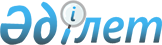 Ертіс ауданының жер салығының мөлшерлемелерін арттыру туралыПавлодар облысы Ертіс аудандық мәслихатының 2022 жылғы 1 желтоқсандағы № 104-25-7 шешімі. Қазақстан Республикасының Әділет министрлігінде 2022 жылғы 5 желтоқсанда № 30936 болып тіркелді
      Ескерту. 01.01.2023 бастап қолданысқа енгізіледі - осы шешімнің 2-тармағымен.
      Қазақстан Республикасының "Салық және бюджетке төленетін басқа да міндетті төлемдер туралы" (Салық кодексі) Кодексінің 510-бабының 1-тармағына сәйкес, Ертіс аудандық мәслихаты ШЕШТІ:
      1. Осы шешімнің қосымшасына сәйкес Ертіс ауданының жерлерін аймақтарға бөлу жобаларының (схемаларының) негізінде жер салығының базалық мөлшерлемелерінен жер салығы мөлшерлемелері арттырылсын.
      2. Осы шешім 2023 жылғы 1 қаңтардан бастап қолданысқа енгізіледі. Ертіс ауданының жер салығының мөлшерлемелерін арттыру
					© 2012. Қазақстан Республикасы Әділет министрлігінің «Қазақстан Республикасының Заңнама және құқықтық ақпарат институты» ШЖҚ РМК
				
      Ертіс аудандық мәслихатының хатшысы 

Б. Шингисов
Ертіс аудандық
мәслихатының 2022 жылғы
1 желтоқсандағы № 104-25-7
шешіміне қосымша
Жердің орналасу аймағы
Елді мекеннің атауы
Арттыру пайызы
1
Ертіс ауылы
+ 40 %
1
Голубовка ауылы
+ 20 %
1
Ағашорын ауылы
+ 20 %
1
Ленин ауылы
+ 20 %
1
Қарақұдық ауылы
+ 20 %
1
Қоскөл ауылы
+ 20 %
1
Қызылжар ауылы
+ 20 %
1
 Майқоңыр ауылы
+ 20 %
1
Панфилов ауылы
+ 20 %
1
Северный ауылы
+ 20 %
1
Ұзынсу ауылы
+ 10 %
1
Аманкелді ауылы
+ 10 %
1
Иса Байзақов ауылы
+ 10 %
1
Луговой ауылы
+ 10 %
1
Қосағаш ауылы
+ 10 %
1
Қараағаш ауылы
0 %
1
Үлгілі ауылы
0 %
1
Ынтымақ ауылы
0 %
1
Қараөткел ауылы
0 %
1
Кеңес ауылы
0 %
1
Қызылқақ ауылы
0 %
1
 Тоғызақ ауылы
0 %
1
Тоқта ауылы
0 %
1
 Степной ауылы
0 %
1
 Сілеті ауылы
0 %
1
Қызылағаш ауылы
0 %
1
 Бұланбай ауылы
0 %